Практическая работа №1РАВНОВЕСИЕ СИСТЕМЫ СХОДЯЩИХСЯ СИЛЦель работы: научиться определять реакции связей  из условия равновесия плоской сходящейся системы сил. ОБЩИЕ ПОЛОЖЕНИЯУсловием равновесия твердого тела, находящегося под действием системы сил , сходящихся в одной точке, является ,                       (1.1)где - главный вектор системы.В проекциях на оси прямоугольной системы координат условие равновесия дает уравнения,,                   (1.2)Если на тело действует плоская система сходящихся сил, то уравнений равновесия будет два. В некоторых случаях при решении задач можно использовать теорему о трех силах: если три непараллельные силы, лежащие в одной плоскости уравновешиваются, то их линии действия пересекаются в одной точке.ПОРЯДОК РЕШЕНИЯ ЗАДАЧВыделить тело, равновесие которого рассматривается.Приложить к телу активные силы.Отбросить мысленно связи, заменить их действие реакциями связей.Если сил не более трех, то задачу можно решать геометрически путем построения силового треугольника. При расчете прямоугольного треугольника используется теорема Пифагора. В случае косоугольных треугольников сил применяют теоремы синусов и косинусов (Рисунок 1.1). Вектор равнодействующей:                                     (1.3)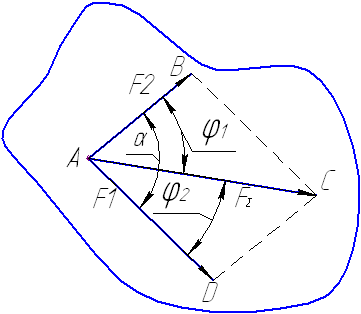 Рисунок 1.1 – Нахождение равнодействующей двух силНаправление равнодействующей можно определить по теореме синусов:                              (1.4)Модуль равнодействующей:              (1.5)При аналитическом способе решения задачи выбрать оси координат так, чтобы уравнения равновесия имели наиболее простой вид.Составить уравнения равновесия (для этого иногда необходимо предварительно определить некоторые геометрические или тригонометрические величины).Решить уравнения равновесия, определить неизвестные величины.ПРИМЕР РЕШЕНИЯ ЗАДАЧИПри монтаже бака его подвесили на двух тросах, как показано на рисунке 1.2. Определить натяжение каждого троса, если сила тяжести бака G=0,5 кН.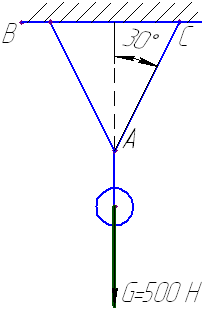 Рисунок 1.2 – Схема подвески бакаРешение:Рассмотрим равновесие точки A подвеса бака.Тросы АВ и АС растягиваются под действием силы тяжести бака G. Мысленно отбрасываем тросы и заменяем их действие на тело реакциями.Реакции тросов RB и RC направлены вдоль тросов к точкам подвеса. Уравновешенная плоская система трех сходящихся сил  представлена на рисунке 1.3.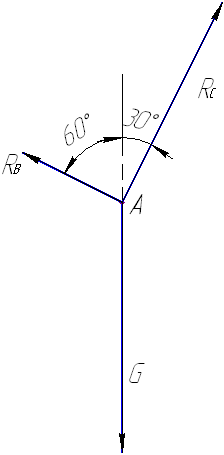 Рисунок 1.3 - Расчетная схема задачиГеометрический способ решения задачиСтроим вертикально вниз вектор G, известный из условия задачи по величине и по направлению.Через конец вектора G проводим прямую, параллельную линии действия RB. (под углом 60º к вертикали).Через начало вектора G проводим прямую, параллельную RC. (под углом 30º к вертикали). Пересечение прямых, проведенных через начало и конец вектора, определит модули реакций RB и RC. Стрелки сил в полученном силовом треугольнике направляем в соответствии с условием равновесия так, чтобы полученный силовой многоугольник оказался замкнутым – в данном случае – по ходу стрелки часов (рисунок 1.4).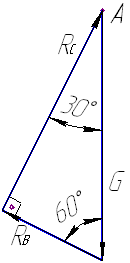 Рисунок 1.4 – Силовой многоугольник      Так как полученный силовой треугольник прямоугольный, то RB = Gcos60º = 500·0,5 = 250 Н;  RC = Gcos30º = 500·= 433 НТак как угол между реакциями RB и RC  равен 90º, проверяем результат по теореме ПифагораАналитический способ решения задачиТак как угол между неизвестными реакциями RB и RC прямой, то оси координатной системы АХУ направим по линиям действия этих сил, чтобы проекции неизвестных на оси координат получились равными модулям векторов (Рисунок 1.5).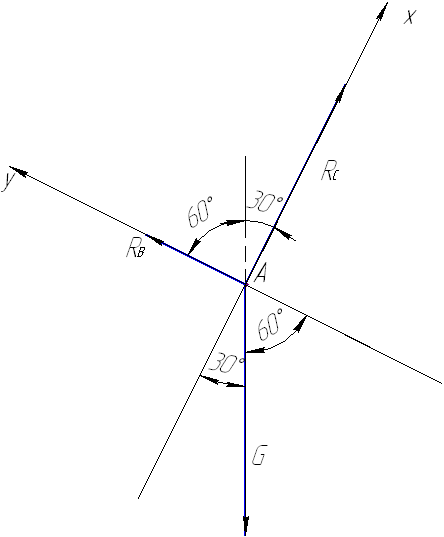 Рисунок 1.5 – Задание координатных осей5.2  Т.к. система сил плоская, уравнения равновесия запишем в виде:5.3  Тогда неизвестные реакции будут определены:Rс = G·cos30º = 500·0,866= 433 Н; RB=G·cos60º =500·0,5 = 250 Н.ЗАДАНИЕСистема сходящихся сил, приведенная на рисунках 1-10 таблицы 1.1, находится в равновесии. Требуется определить реакции в стержнях АС и ВС (либо только ВС) и проверить результат аналитически. Исходные данные взять из таблицы 1.2 в соответствии с индивидуальным трехзначным шифром.Таблица 1.1 – Схемы систем сходящихся силРисунок 1.6 – Схемы заданийТаблица 1.1 – Исходные данныеВОПРОСЫ ДЛЯ САМОПРОВЕРКИДайте определения понятиям сила, система сил, равнодействующая.Сформулируйте основные аксиомы статики.Что называется связью?Перечислите основные типы связей и укажите направление их сил реакции.Какая система сил называется парой сил?Дайте определение системы сходящихся сил.Как выполнить сложение и разложение сил на составляющие?Как определить проекцию силы на ось? 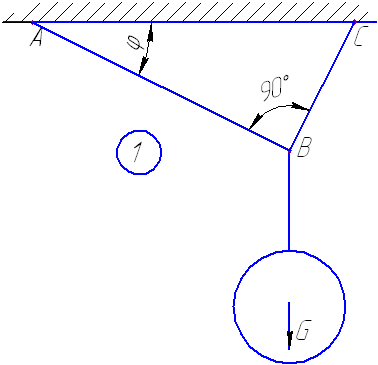 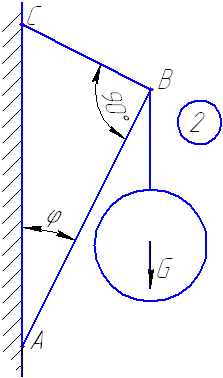 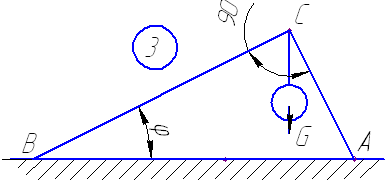 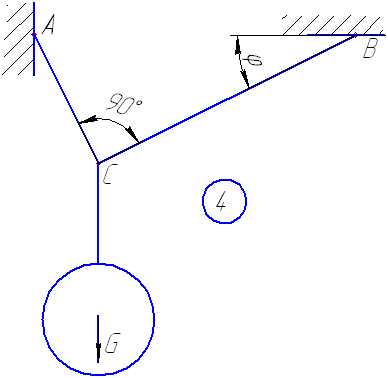 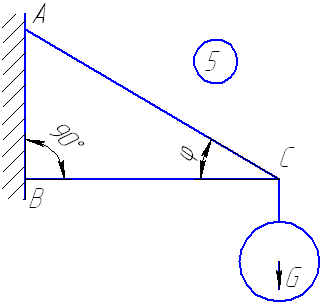 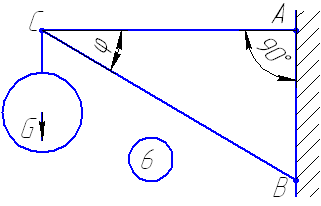 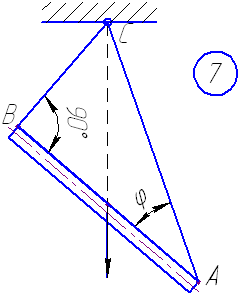 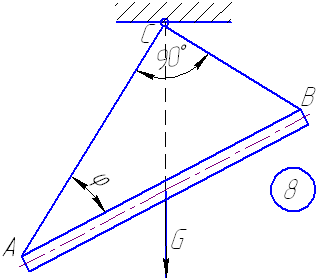 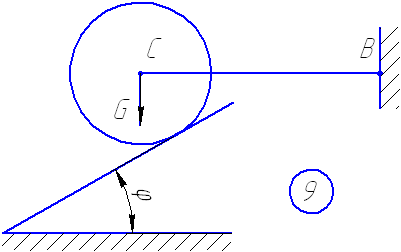 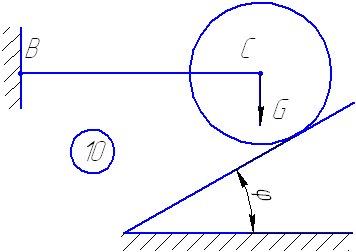 Значения α,β,γНомер схемы по рисунку 1.6Вес груза G, НУгол φ, градусЗначения α,β,γαβγ44800305570035